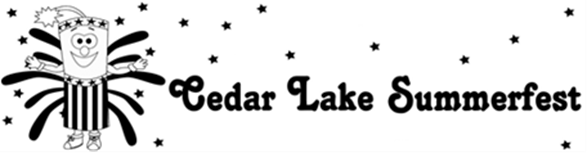 TALENT SHOW 2023Name of Performer(s): ________________________________________________________________________________________________________Address _____________________________________________Contact Phone #______________________________________Email _______________________________________________Age Category________________Type of PerformanceParent’s Signature, if under 18____________________________________________________